МУНИЦИПАЛЬНОЕ ДОШКОЛЬНОЕ ОБРАЗОВАТЕЛЬНОЕ УЧРЕЖДЕНИЕДЕТСКИЙ САД «БЕРЕЗКА»__________________________________________________________________629382    Тюменская область  Красноселькупский район  с.Толька, улица Набережная 19 а   тел/факс (8-34932)  3-13-77  E-mail berezka@education-ruo.ruП Р И К А Зот 31 января .                                                                                      № 4с. Толька     «О доукомплектовании групп»         На основании приказа Управления образования, администрации муниципального образования Красноселькупский район, №3 от 10 января . «Об итогах дополнительного комплектования муниципальных дошкольных образовательных учреждений муниципального образования Красноселькупский район на 2016-2017 учебный год», ПРИКАЗЫВАЮ:    Зачислить в список воспитанников МДОУ ДС «Берёзка»:В старшую группу с 01 февраля 2017 года:1. Каргачёву Дарью Евгеньевну 22 февраля 2011 года рождения. 2. Каргачёву Марью Евгеньевну 22 февраля 2011 года рождения.Основание: заявление родителей.Заведующий МДОУ д/с «Берёзка»          Л.Н. Зеленина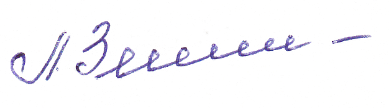 